                                                                                   St John’s Class 2 Curriculum 2019/2020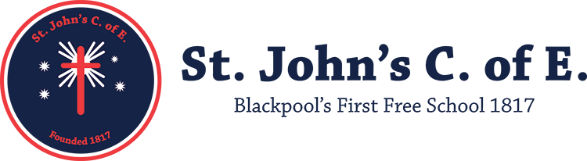 